Bydgoszcz, 1 lipca 2021 r.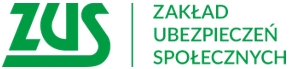 Informacja prasowaRuszył nabór wniosków o 300+Nabór wniosków o 300+ na wyprawkę szkolną dla ucznia właśnie się rozpoczął. Wnioski można składać do 30 listopada wyłącznie online. Świadczenia będą wypłacane wyłącznie na rachunki bankowe.Od 1 lipca świadczenie 300+ przysługujące w ramach rządowego programu „Dobry start” jest obsługiwane i wypłacane przez ZUS. Wnioski o tzw. 300+ dla ucznia na rok szkolny 2021/2022 można składać tylko elektronicznie – za pomocą Platformy Usług Elektronicznych (PUE) ZUS, portalu Emp@tia lub bankowości elektronicznej. Na wniosku – oprócz innych danych – należy podać: numer rachunku bankowego, adres mailowy oraz numer telefonu. Te dane będą potrzebne do kontaktu w sprawie wniosku 
i ewentualnie do założenia profilu na portalu Platformy Usług Elektronicznych (PUE) ZUS.Osoby, które złożą wniosek o 300+ dla ucznia przez bankowość elektroniczną lub portal Emp@atia będą miały automatycznie założony swój profil na PUE ZUS. Informacje na temat wniosku i jego obsługi będą tylko na portalu PUE ZUS. Tam również będzie korespondencja w sprawie wniosku np. wezwanie do jego uzupełnienia lub dosłania załączników,  a także  informacja o przyznaniu świadczenia czy decyzja odmawiająca przyznania świadczenia – informuje Krystyna Michałek, regionalny rzecznik prasowy ZUS województwa kujawsko-pomorskiego.Klienci mogą liczyć na naszą pomoc w założeniu profilu na PUS ZUS i poprawnym wypełnieniu wniosku o 300+. Jednocześnie chciałabym przestrzec, że pracownicy ZUS nie będą chodzić po domach, zachęcać do złożenia wniosku czy założenia profilu na PUE. Wszelkie tego typu działania są nielegalne i zapewne będą inicjowane przez oszustów - przestrzega Krystyna Michałek. Pomoc można uzyskać bezpośrednio w każdej placówce ZUS. Ruszyły także mobilne punkty wparcia w placówkach Poczty Polskiej i KRUS. Pracownicy Zakładu będą także w razie potrzeby pełnić dyżury w wybranych jednostkach terenowych urzędów miasta, gminy, MOPS i GOPS – dodaje rzeczniczka."Zakład Ubezpieczeń Społecznych, Poczta Polska oraz Kasa Rolniczego Ubezpieczenia Społecznego podpisali listy intencyjne, dzięki którym w wybranych placówkach Poczty oraz KRUS możliwe będzie uzyskanie pomocy w złożeniu wniosku o tzw. świadczenie 300+. Zainteresowanym pomagać będą pracownicy ZUS" – mówi prof. Gertruda Uścińska, prezes ZUS.Harmonogram dyżurów pracowników ZUS w innych instytucjach:	Krystyna Michałekregionalny rzecznik prasowy ZUSw województwie kujawsko-pomorskimL.p.Nazwa placówkiTermin dyżuruGodziny dyżuru1UG Zakrzewo2 lipca8-13.002UM Brodnica2 lipca8-10.003UG Rypin2 lipcado 10.004GOPS Łysomice2 lipca8-11.005UG Grudziądz2 lipca9-11.006UG Kikół - dyżur w świetlicy Wiejskiej przy ul. Targowej 1 w Kikole2 lipca9-12.007UG Fabianki2 lipca9-12.008MOPS Tuchola2 lipca9-12.009MOPS Łabiszyn2 lipca10-13.0010UG Warlubie2 lipca9-13.0011GOPS w Dobrzejewicach (gmina Obrowo)5 lipca8-11.0012KRUS Lipno 5 lipca9-11.0013KRUS Brodnica, ul. Przykop 49a5 lipca9.30-11.3014UP Grudziądz, ul. Sienkiewicza5 lipca10-12.0015UP Włocławek, ul. Chopina5 lipca9-12.0016UM Gniewkowo5 lipca11-14.00